Let it be known to all that______________________________________________________________________________________________________________________Have completed Forest City Dog Training Club's establishedCourse of study and are hereby awarded this certificate forNovice ObedienceOn this                                Day of                             , in the year of 20______								 ________________________________________                                                                                            ____________________________________                         Director of Training                                                                                                             Instructor                                                                                                                                                                          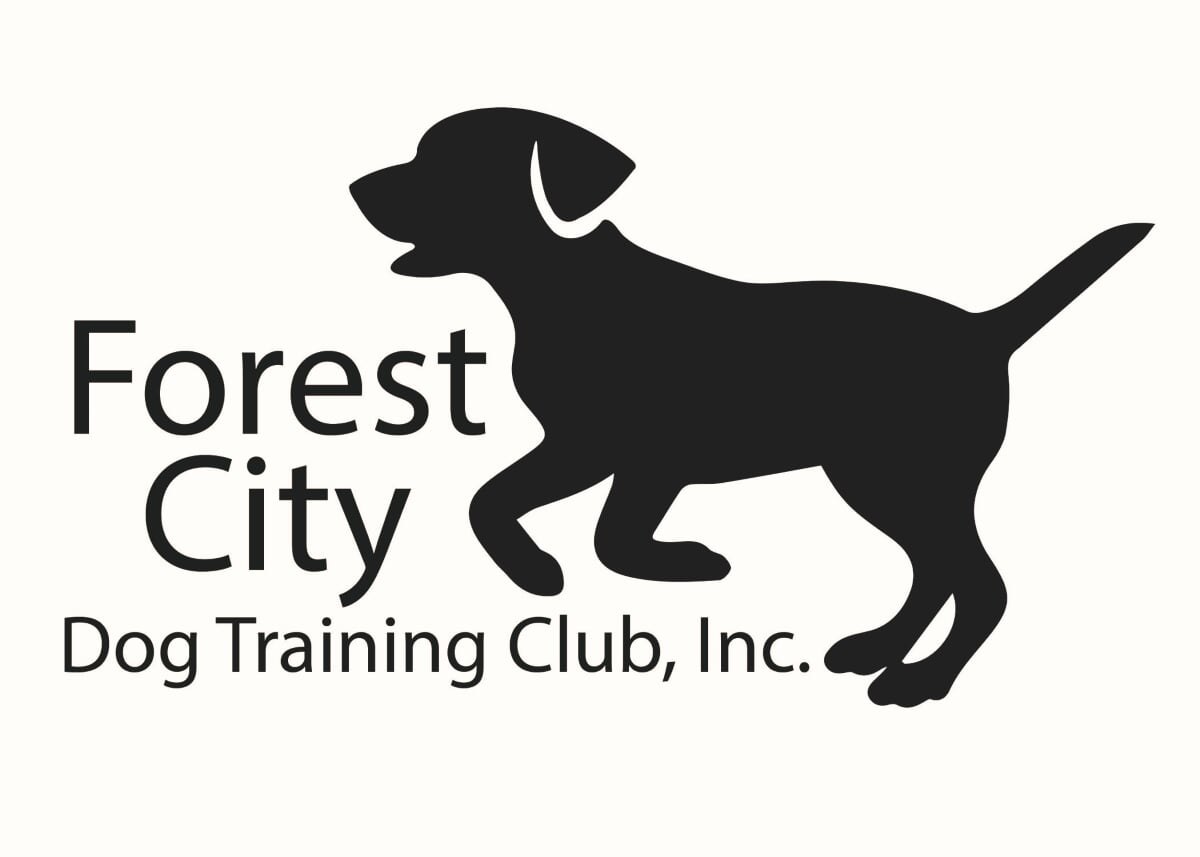 